Piricse Község Önkormányzata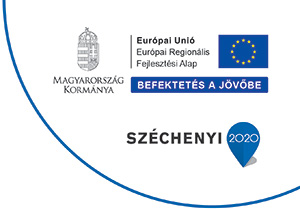 4375 Piricse, Petőfi utca 11.15404235-2-15ZÁRÓ SZAKMAI BESZÁMOLÓA kedvezményezett neve: Piricse Község ÖnkormányzataA projekt címe: Egészségház fejlesztése Piricse és Nyírpilis KözségbenA szerződött támogatás összege: 59 998 047 FtA támogatás mértéke (%-ban): 100%A projekt tartalmának bemutatása: A projekt keretében Piricse és Nyírpilis Község Egészségháza felújítása, korszerűsítése történik meg. A projekt konkrét célja egy teljesen akadálymentes, modern egészségház kialakítása, amely az elkövetkező évtizedekben biztosítja a magas színvonalú egészségügyi alapellátáshoz való hozzáférést az itt élőknek. Ezt a célt a meglévő Egészségház teljes felújításával és energetikai korszerűsítésével lehet elérni. A projekt speciális célja a település közszolgáltatásainak fejlesztése, minőségük javítása, valamint a helyben elérhető vizsgálatok számának növelése révén a lakosság elégedettségének, és ezen keresztül a község népességmegtartó képességének növelése. A projekt eredményeképpen javulni fog az egészségügyi alapellátás színvonala a településen, a preventív szűrővizsgálatoknak köszönhetően pedig megelőzhető a betegségek kialakulása, csökken a betegállományban töltött idő.A Terület- és Településfejlesztés Operatív Program keretében Piricse Község Önkormányzata 100%-os támogatási intenzitású vissza nem térítendő európai uniós támogatásban részesült.A projekt azonosító száma: TOP-4.1.1-15-SB1-2016-00066A projekt fizikai befejezése: 2021.05.31.Új fejezet kezdődött a piricsei orvosi és védőnői szolgálat életében. A fejlesztés, mind a szolgáltatás minőségében, mind az ellátást végző orvos, asszisztensek, védőnő munkakörülményeinek javulásában hoz pozitív változást, illetve a beruházás hatására a páciensek méltó körülmények között várakozhatnak és juthatnak egészségügyi ellátáshoz.A cél az épület felújítása, korszerűsítése, ezen belül komplex akadálymentesítése, az energiahatékonyság növelése, az egészségügyi alapellátáshoz való hozzáférés biztosítása volt. A fejlesztés során cserére kerültek az épület burkolatai, épületgépészeti és épület villamos hálózatai, szerelvényei. Fontos szempont volt a felújítás során az épület energetikai, hőtechnikai korszerűsítése és az akadálymentes közlekedés biztosítása. Korszerűbb és sokkal hatékonyabb kazán került az épületben elhelyezésre. Energiatakarékos világítási berendezések kerültek telepítésre. A szerkezeti átalakítás kapcsán megtörtént a külső falazatok teljes utólagos hőszigetelése, a tetőszerkezetek fokozottabb hőszigetelő képességének kialakítása. Korszerű, energiatakarékos, fokozott hőszigetelő képességű nyílászárók kerültek beépítésre. A korszerű feltételek megteremtésével, a szolgáltatási színvonal emelésével biztosítottá válik a minőségi fejlesztés. A munkafeltételek minőségének javítása mellett figyelembevételre került a környezettudatos gondolkodásmód, illetve az esélyegyenlőség elve is. Kelt.: Piricse, 2021. 05. 31.							  Orosz László, polgármester
							Piricse Község Önkormányzata